                          2022-2023 EĞİTİM ÖĞRETİM YILI HAZİRAN AYI AYLIK PLANI DEĞERLER EĞİTİMİ            İNGİLİZCE            İNGİLİZCE            İNGİLİZCEAYIN RENGİAYIN RENGİAYIN RAKAMIAYIN RAKAMIAYIN RAKAMIAYIN ŞEKLİAYIN ŞEKLİ.-HADİS ; AMELLER NİYETLERE GÖREDİR.HZ. SALİH (S.A.V)PEYGAMBERİN HAYATI,TUTUMLU OLMANIN ÖNEMİ,DEĞERLENDİRME-HOW İS THE WEATHER ?-REVESİON-HOW İS THE WEATHER ?-REVESİON-HOW İS THE WEATHER ?-REVESİONANA RENKLER ANA RENKLER   1-10  1-10  1-10GEOMETRİKŞEKİLLER GEOMETRİKŞEKİLLER    MÜZİK ETKİNLİĞİ   MÜZİK ETKİNLİĞİ   MÜZİK ETKİNLİĞİOYUN ETKİNLİĞİOYUN ETKİNLİĞİOYUN ETKİNLİĞİOYUN ETKİNLİĞİTÜRKÇE DİL ETKİNLİĞİTÜRKÇE DİL ETKİNLİĞİTÜRKÇE DİL ETKİNLİĞİAKIL VE ZEKÂAKIL VE ZEKÂAKIL VE ZEKÂ- HARAKETİNİ YAP VE VAGONA BİN -EBEGÜMECİ ORF ÇALIŞMASI  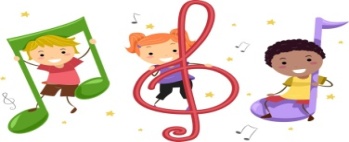 - HARAKETİNİ YAP VE VAGONA BİN -EBEGÜMECİ ORF ÇALIŞMASI  - HARAKETİNİ YAP VE VAGONA BİN -EBEGÜMECİ ORF ÇALIŞMASI  - GÖRSEL ALGI VE DİKKAT ÇALIŞMASI-PARKUR OYUNU -  HULOLOP İÇİNDEKİ TOPLARI TOPLAYIP KARŞIDAKİ KUTUYA ATMA OYUNU - RENKİ VE EĞLENCELİ BİR OYUN - RENK ÇEKME OYUNU -ANTEP’İN HAMAMLARI -TOP TOPLAMA YARIŞI -HIZLI OLAN KAZANSIN 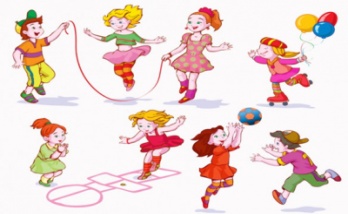 - GÖRSEL ALGI VE DİKKAT ÇALIŞMASI-PARKUR OYUNU -  HULOLOP İÇİNDEKİ TOPLARI TOPLAYIP KARŞIDAKİ KUTUYA ATMA OYUNU - RENKİ VE EĞLENCELİ BİR OYUN - RENK ÇEKME OYUNU -ANTEP’İN HAMAMLARI -TOP TOPLAMA YARIŞI -HIZLI OLAN KAZANSIN - GÖRSEL ALGI VE DİKKAT ÇALIŞMASI-PARKUR OYUNU -  HULOLOP İÇİNDEKİ TOPLARI TOPLAYIP KARŞIDAKİ KUTUYA ATMA OYUNU - RENKİ VE EĞLENCELİ BİR OYUN - RENK ÇEKME OYUNU -ANTEP’İN HAMAMLARI -TOP TOPLAMA YARIŞI -HIZLI OLAN KAZANSIN - GÖRSEL ALGI VE DİKKAT ÇALIŞMASI-PARKUR OYUNU -  HULOLOP İÇİNDEKİ TOPLARI TOPLAYIP KARŞIDAKİ KUTUYA ATMA OYUNU - RENKİ VE EĞLENCELİ BİR OYUN - RENK ÇEKME OYUNU -ANTEP’İN HAMAMLARI -TOP TOPLAMA YARIŞI -HIZLI OLAN KAZANSIN         HİKÂYE ETKİNLİKLERİPARMAK OYUNU  BİLMECE SAATİ   SCAMPER ÇALIŞMASI 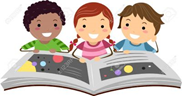         HİKÂYE ETKİNLİKLERİPARMAK OYUNU  BİLMECE SAATİ   SCAMPER ÇALIŞMASI         HİKÂYE ETKİNLİKLERİPARMAK OYUNU  BİLMECE SAATİ   SCAMPER ÇALIŞMASI -KODLAMA  -ZEKARA- PUZZLE -DİKKAT ÇALIŞMASI  -GÜNLERDEN  MATEMATİK -DİKKAT VE KONSANTRASYON ÇALIŞMASI  - 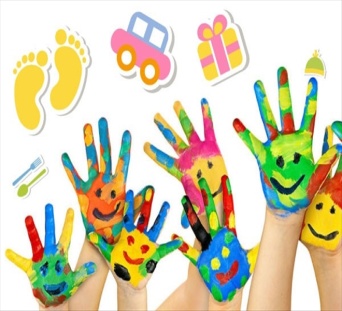 -KODLAMA  -ZEKARA- PUZZLE -DİKKAT ÇALIŞMASI  -GÜNLERDEN  MATEMATİK -DİKKAT VE KONSANTRASYON ÇALIŞMASI  - -KODLAMA  -ZEKARA- PUZZLE -DİKKAT ÇALIŞMASI  -GÜNLERDEN  MATEMATİK -DİKKAT VE KONSANTRASYON ÇALIŞMASI  - FEN VE DOĞAETKİNLİĞİFEN VE DOĞAETKİNLİĞİMONTESSORİ ETKİNLİĞİMONTESSORİ ETKİNLİĞİMONTESSORİ ETKİNLİĞİSANAT ETKİNLİĞİSANAT ETKİNLİĞİSANAT ETKİNLİĞİBELİRLİ GÜN VE HAFTALARBELİRLİ GÜN VE HAFTALARBELİRLİ GÜN VE HAFTALARBELİRLİ GÜN VE HAFTALARDRAMA 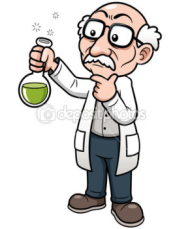 -İKİ TARAFI YANAR TAHTEREVALLİ MUM -İKİ TARAFI YANAR TAHTEREVALLİ MUM - EL VE GÖZ KORDİNASYONU  -MAKAS ÇALIŞMASI  - SAYILARI KOVANA ULAŞTIRMA -İP GEÇİRME  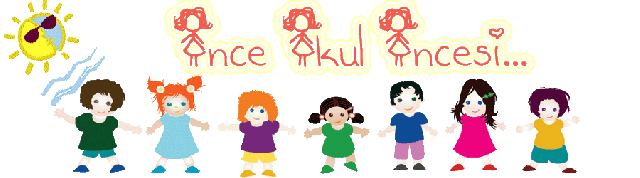 - EL VE GÖZ KORDİNASYONU  -MAKAS ÇALIŞMASI  - SAYILARI KOVANA ULAŞTIRMA -İP GEÇİRME  - EL VE GÖZ KORDİNASYONU  -MAKAS ÇALIŞMASI  - SAYILARI KOVANA ULAŞTIRMA -İP GEÇİRME  -ÜÇ BOYUTLU KELEBEK  --SCAMPER ÇALIŞMASI()- UÇUR BENİ UÇURTMA - SEVİMLİ HAVUÇ -BABALAR GÜNÜ-MANDALA BOYAMA -ÇİZGİ ÇALIŞMASI -ÜÇ BOYUTLU KELEBEK  --SCAMPER ÇALIŞMASI()- UÇUR BENİ UÇURTMA - SEVİMLİ HAVUÇ -BABALAR GÜNÜ-MANDALA BOYAMA -ÇİZGİ ÇALIŞMASI -ÜÇ BOYUTLU KELEBEK  --SCAMPER ÇALIŞMASI()- UÇUR BENİ UÇURTMA - SEVİMLİ HAVUÇ -BABALAR GÜNÜ-MANDALA BOYAMA -ÇİZGİ ÇALIŞMASI  -BABALAR GÜNÜ  -KARNE GÜNÜ 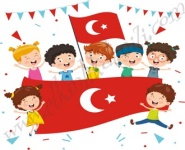 BİLGİNİZE SEVGİLERİMİZLEZEYNEP ÖZYÜREK -BABALAR GÜNÜ  -KARNE GÜNÜ BİLGİNİZE SEVGİLERİMİZLEZEYNEP ÖZYÜREK -BABALAR GÜNÜ  -KARNE GÜNÜ BİLGİNİZE SEVGİLERİMİZLEZEYNEP ÖZYÜREK -BABALAR GÜNÜ  -KARNE GÜNÜ BİLGİNİZE SEVGİLERİMİZLEZEYNEP ÖZYÜREK-  HİKÂYELİ DRAMATİZASYONDEĞERLİ VELİMİZ;PAZARTESİ GÜNÜ KİTAP GÜNÜDÜR.  (Çocuklarımızın yaş düzeyine uygun evden getirdikleri kitaplar okunacaktır. )                                                                                                                                                                  PERŞEMBE GÜNLERİMİZ, SAĞLIKLI YİYECEK PAYLAŞIM GÜNÜDÜR.(KURUYEMİŞ VEYA MEYVE)- BU AY ROBOTİK KODLAMA VE DONDURMA ŞENLİĞİMİZ  OLACAKTIR.                                                                                                                                                                                    BİLGİLERİNİZE, SEVGİLERLE                                                                                                                                                                                         MELTEM GÖKGÖZDEĞERLİ VELİMİZ;PAZARTESİ GÜNÜ KİTAP GÜNÜDÜR.  (Çocuklarımızın yaş düzeyine uygun evden getirdikleri kitaplar okunacaktır. )                                                                                                                                                                  PERŞEMBE GÜNLERİMİZ, SAĞLIKLI YİYECEK PAYLAŞIM GÜNÜDÜR.(KURUYEMİŞ VEYA MEYVE)- BU AY ROBOTİK KODLAMA VE DONDURMA ŞENLİĞİMİZ  OLACAKTIR.                                                                                                                                                                                    BİLGİLERİNİZE, SEVGİLERLE                                                                                                                                                                                         MELTEM GÖKGÖZDEĞERLİ VELİMİZ;PAZARTESİ GÜNÜ KİTAP GÜNÜDÜR.  (Çocuklarımızın yaş düzeyine uygun evden getirdikleri kitaplar okunacaktır. )                                                                                                                                                                  PERŞEMBE GÜNLERİMİZ, SAĞLIKLI YİYECEK PAYLAŞIM GÜNÜDÜR.(KURUYEMİŞ VEYA MEYVE)- BU AY ROBOTİK KODLAMA VE DONDURMA ŞENLİĞİMİZ  OLACAKTIR.                                                                                                                                                                                    BİLGİLERİNİZE, SEVGİLERLE                                                                                                                                                                                         MELTEM GÖKGÖZDEĞERLİ VELİMİZ;PAZARTESİ GÜNÜ KİTAP GÜNÜDÜR.  (Çocuklarımızın yaş düzeyine uygun evden getirdikleri kitaplar okunacaktır. )                                                                                                                                                                  PERŞEMBE GÜNLERİMİZ, SAĞLIKLI YİYECEK PAYLAŞIM GÜNÜDÜR.(KURUYEMİŞ VEYA MEYVE)- BU AY ROBOTİK KODLAMA VE DONDURMA ŞENLİĞİMİZ  OLACAKTIR.                                                                                                                                                                                    BİLGİLERİNİZE, SEVGİLERLE                                                                                                                                                                                         MELTEM GÖKGÖZDEĞERLİ VELİMİZ;PAZARTESİ GÜNÜ KİTAP GÜNÜDÜR.  (Çocuklarımızın yaş düzeyine uygun evden getirdikleri kitaplar okunacaktır. )                                                                                                                                                                  PERŞEMBE GÜNLERİMİZ, SAĞLIKLI YİYECEK PAYLAŞIM GÜNÜDÜR.(KURUYEMİŞ VEYA MEYVE)- BU AY ROBOTİK KODLAMA VE DONDURMA ŞENLİĞİMİZ  OLACAKTIR.                                                                                                                                                                                    BİLGİLERİNİZE, SEVGİLERLE                                                                                                                                                                                         MELTEM GÖKGÖZDEĞERLİ VELİMİZ;PAZARTESİ GÜNÜ KİTAP GÜNÜDÜR.  (Çocuklarımızın yaş düzeyine uygun evden getirdikleri kitaplar okunacaktır. )                                                                                                                                                                  PERŞEMBE GÜNLERİMİZ, SAĞLIKLI YİYECEK PAYLAŞIM GÜNÜDÜR.(KURUYEMİŞ VEYA MEYVE)- BU AY ROBOTİK KODLAMA VE DONDURMA ŞENLİĞİMİZ  OLACAKTIR.                                                                                                                                                                                    BİLGİLERİNİZE, SEVGİLERLE                                                                                                                                                                                         MELTEM GÖKGÖZDEĞERLİ VELİMİZ;PAZARTESİ GÜNÜ KİTAP GÜNÜDÜR.  (Çocuklarımızın yaş düzeyine uygun evden getirdikleri kitaplar okunacaktır. )                                                                                                                                                                  PERŞEMBE GÜNLERİMİZ, SAĞLIKLI YİYECEK PAYLAŞIM GÜNÜDÜR.(KURUYEMİŞ VEYA MEYVE)- BU AY ROBOTİK KODLAMA VE DONDURMA ŞENLİĞİMİZ  OLACAKTIR.                                                                                                                                                                                    BİLGİLERİNİZE, SEVGİLERLE                                                                                                                                                                                         MELTEM GÖKGÖZDEĞERLİ VELİMİZ;PAZARTESİ GÜNÜ KİTAP GÜNÜDÜR.  (Çocuklarımızın yaş düzeyine uygun evden getirdikleri kitaplar okunacaktır. )                                                                                                                                                                  PERŞEMBE GÜNLERİMİZ, SAĞLIKLI YİYECEK PAYLAŞIM GÜNÜDÜR.(KURUYEMİŞ VEYA MEYVE)- BU AY ROBOTİK KODLAMA VE DONDURMA ŞENLİĞİMİZ  OLACAKTIR.                                                                                                                                                                                    BİLGİLERİNİZE, SEVGİLERLE                                                                                                                                                                                         MELTEM GÖKGÖZDEĞERLİ VELİMİZ;PAZARTESİ GÜNÜ KİTAP GÜNÜDÜR.  (Çocuklarımızın yaş düzeyine uygun evden getirdikleri kitaplar okunacaktır. )                                                                                                                                                                  PERŞEMBE GÜNLERİMİZ, SAĞLIKLI YİYECEK PAYLAŞIM GÜNÜDÜR.(KURUYEMİŞ VEYA MEYVE)- BU AY ROBOTİK KODLAMA VE DONDURMA ŞENLİĞİMİZ  OLACAKTIR.                                                                                                                                                                                    BİLGİLERİNİZE, SEVGİLERLE                                                                                                                                                                                         MELTEM GÖKGÖZDEĞERLİ VELİMİZ;PAZARTESİ GÜNÜ KİTAP GÜNÜDÜR.  (Çocuklarımızın yaş düzeyine uygun evden getirdikleri kitaplar okunacaktır. )                                                                                                                                                                  PERŞEMBE GÜNLERİMİZ, SAĞLIKLI YİYECEK PAYLAŞIM GÜNÜDÜR.(KURUYEMİŞ VEYA MEYVE)- BU AY ROBOTİK KODLAMA VE DONDURMA ŞENLİĞİMİZ  OLACAKTIR.                                                                                                                                                                                    BİLGİLERİNİZE, SEVGİLERLE                                                                                                                                                                                         MELTEM GÖKGÖZDEĞERLİ VELİMİZ;PAZARTESİ GÜNÜ KİTAP GÜNÜDÜR.  (Çocuklarımızın yaş düzeyine uygun evden getirdikleri kitaplar okunacaktır. )                                                                                                                                                                  PERŞEMBE GÜNLERİMİZ, SAĞLIKLI YİYECEK PAYLAŞIM GÜNÜDÜR.(KURUYEMİŞ VEYA MEYVE)- BU AY ROBOTİK KODLAMA VE DONDURMA ŞENLİĞİMİZ  OLACAKTIR.                                                                                                                                                                                    BİLGİLERİNİZE, SEVGİLERLE                                                                                                                                                                                         MELTEM GÖKGÖZDEĞERLİ VELİMİZ;PAZARTESİ GÜNÜ KİTAP GÜNÜDÜR.  (Çocuklarımızın yaş düzeyine uygun evden getirdikleri kitaplar okunacaktır. )                                                                                                                                                                  PERŞEMBE GÜNLERİMİZ, SAĞLIKLI YİYECEK PAYLAŞIM GÜNÜDÜR.(KURUYEMİŞ VEYA MEYVE)- BU AY ROBOTİK KODLAMA VE DONDURMA ŞENLİĞİMİZ  OLACAKTIR.                                                                                                                                                                                    BİLGİLERİNİZE, SEVGİLERLE                                                                                                                                                                                         MELTEM GÖKGÖZDEĞERLİ VELİMİZ;PAZARTESİ GÜNÜ KİTAP GÜNÜDÜR.  (Çocuklarımızın yaş düzeyine uygun evden getirdikleri kitaplar okunacaktır. )                                                                                                                                                                  PERŞEMBE GÜNLERİMİZ, SAĞLIKLI YİYECEK PAYLAŞIM GÜNÜDÜR.(KURUYEMİŞ VEYA MEYVE)- BU AY ROBOTİK KODLAMA VE DONDURMA ŞENLİĞİMİZ  OLACAKTIR.                                                                                                                                                                                    BİLGİLERİNİZE, SEVGİLERLE                                                                                                                                                                                         MELTEM GÖKGÖZ